Publicado en Ciudad de México el 02/05/2024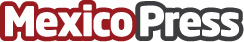 El 36% de las organizaciones está empezando a desarrollar sus planes de Inteligencia Artificial: MinsaitEl informe de Madurez Digital 2024 presenta el grado de adopción de la IA y muestra su rápida evolución en las organizaciones, con una eclosión de casos de uso, sobre todo de IA generativa. Luis Abril, consejero ejecutivo de Indra, destaca que la mayoría de organizaciones que ya han implementado IA en sus procesos lo han hecho con la motivación puesta en la eficiencia operativa (72%), en la mejora de toma de decisiones (34%) y la evolución de la experiencia de sus clientes y usuarios internos (31%) Datos de contacto:Gabriela Medina GuerreroAB Estudio de Comunicación, Directora Asociada 5539663493Nota de prensa publicada en: https://www.mexicopress.com.mx/el-36-de-las-organizaciones-esta-empezando-a Categorías: Internacional Nacional Inteligencia Artificial y Robótica Otras Industrias Innovación Tecnológica Sector Energético http://www.mexicopress.com.mx